Autism Centre for Excellence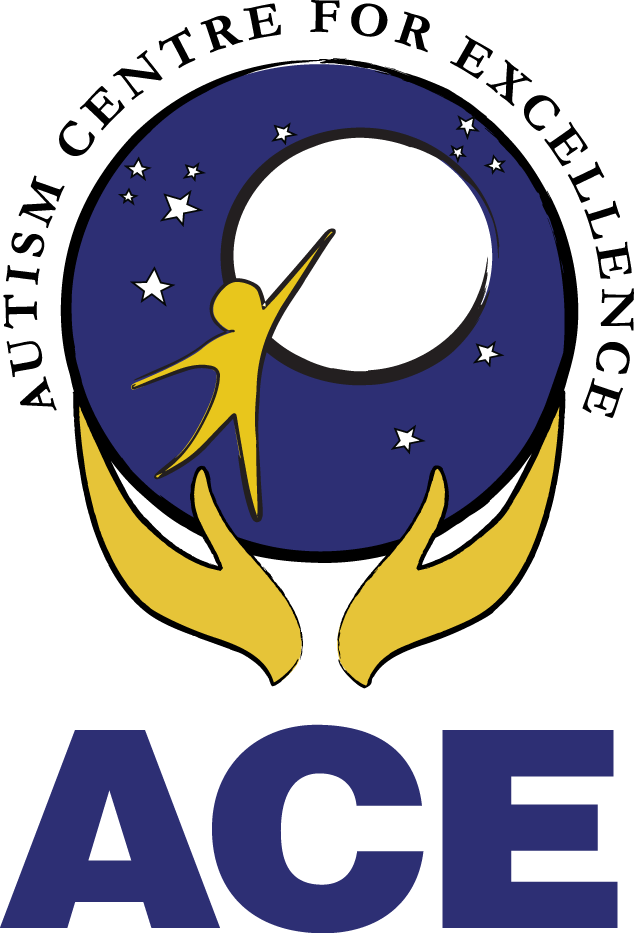 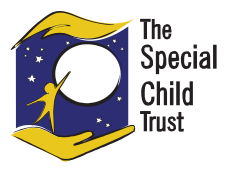 A school for Children on the Autism SpectrumTitle: Special Educator – Pre-Academic ClassroomJob Description:The Pre-Academic Classroom, the first of its kind, is aimed at creating an environment to prepare students with necessary pre-requisite skills to work successfully in a simulated classroom setting (4-8 students) towards inclusive education and/or an alternative vocational career. The program will provide evidence based instruction in special education and behaviour management. The Lead Teacher will be responsible for leading group instruction and developing curricula for the pre-academic classroom.Essential Duties & ResponsibilitiesCurriculum development for children with varying abilitiesDesigning and implementing lesson plans and monitoring student progressCreating and adapting curriculum from NCERT as required for student specific needs and skillsSupervision of 2-3 junior classroom teachers ( program management and implementation )Overall supervision and management of the Academic Classroom Work Experience Minimum: 3-5 years in a Special Education program. Preference for candidates with experience in inclusive classroomsQualification Preference for candidates with a Master’s/ Bachelor’s in Special Education and/orMaster’s in Psychology with a background or experience in Special Education. B.Ed with Diploma in Special EducationBachelor’s in any course with a Post Graduate /Professional Diploma in Special Education ( RCI registration preferred)Preference for candidates with experience in ABA or who are familiar with the principles of behaviour analysisCandidates should be comfortable with basic computer skills Proficiency in spoken and written English is mandatory.BenefitsOpportunity to work in an established school with structured, evidence based intervention methodsContinuous learning opportunities in ABA and behaviour modification techniques from experts in the fieldACE supports professional development via courses such as BCBA, BCaBA etc. Highly competitive salary and benefits(based on experience and qualification)Contact: Please send your latest resume’s to: ACE@ace-india.org or +91 9873383603Location: Gate No.4,ACE Building, Sector 62, Gurgaon (NCR)